LEZIONI TEORICHE Calendario appuntamenti, comunque oggetto di possibili variazioni aggiornamenti ed integrazioni ANNO  2022- Sabato 19/02/2022 - dalle Ore 09.00  alle 12.00  ISTR. Claudio PELOS “ CONDOTTA  DEL VOLO SPORTIVO E GESTIONE DEL FUORI CAMPO”- Sabato 26/02/2022 - dalle Ore 09.00 alle 12,00  ISTR. Luigi ALDINI : “ CONOSCENZE GENERALI DEGLI AEROMOBILI, STRUTTURE, IMPIANTI E DOTAZIONI DI EMERGENZA”- Sabato 05/03/2022 - dalle Ore 16.00 alle 18,00  ISTR. Ennio Sandro GEROMETTA -   ISTR. Giampiero POGGI  “IL MONOPOSTO – REGOLE E CONOSCENZA PER IL PASSAGGIO – FATTORE UMANO - EMOTIVITA’ ” i nostri racconti, le nostre esperienze.- Sabato 12/03/2022 - dalle Ore 09.00  alle 12.00  ISTR. Claudio PELOS “ CONDOTTA  DEL VOLO SPORTIVO E GESTIONE DEL FUORI CAMPO” II^ PARTE- Sabato 19/03/2022 - dalle Ore 09.00 alle 11.00  Com.te Antonio DE SANTIS  “ NAVIGAZIONE  2^ PARTE “- Sabato 02/04/2022 - dalle Ore 09.00 alle 11.00  ISTR. Ennio Sandro GEROMETTA “ ATTERRAGGI di PRECISIONE “- Sabato 09/04/2022 - dalle Ore 16,00  alle 18,00   Com.te Roberto REGINALDI “IL VOLO IN ONDA“  - Sabato ……/……/2022 - dalle Ore ………….  alle ………………….   ISTR. ……………………………………- Sabato ……/……/2022 - dalle Ore ………….  alle ………………….   ISTR. ……………………………………IN ROSSO LE GIORNATE LIBERE CHIUNQUE PUO’ IMPEGNARLE CON LEZIONI  A PIACIMENTO ATTE AL MIGLIORAMENTO/PERFEZIONAMENTO DELLA PREPARAZIONE E CONDOTTA DI UN VOLO                                          REV/GES - 05 del  09/03/2022LEZIONI TEORICHE PER CORSI SPL E FORMAZIONE/PERFEZIONAMENTOCon la presente si porta a conoscenza dei soci del Club che per sabato 12/03/2022  dalle ore 09,00 – alle ore 12,00presso aula briefing del Club si terrà lezione teorica avente per oggetto :“ CONDOTTA  DEL VOLO SPORTIVO E GESTIONE DEL FUORI CAMPO” II^ parteRelatore ISTR. Claudio PELOS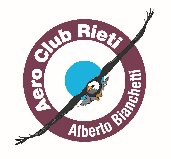 LEZIONI TEORICHE PER CORSI SPL E FORMAZIONE/PERFEZIONAMENTOCon la presente si porta a conoscenza dei soci del Club che per sabato 19/03/2022  dalle ore 09,00 – alle ore 11,00presso aula briefing del Club si terrà lezione teorica avente per oggetto :“  NAVIGAZIONE  2^ PARTE “Relatore Com.te DE SANTIS Antonio LEZIONI TEORICHE PER CORSI SPL E FORMAZIONE/PERFEZIONAMENTOCon la presente si porta a conoscenza dei soci del Club che per sabato 02/04/2022  dalle ore 09,00 – alle ore 11,00presso aula briefing del Club si terrà lezione teorica avente per oggetto :“ ATTERRAGGI di PRECISIONE ”LEZIONE PROPEDEUTICA ALLO SVOLGIMENTO DI STAGE DEDICATO AGLI ATTERRAGGIRelatore ISTR. GEROMETTA Ennio Sandro LEZIONI TEORICHE PER CORSI SPL E FORMAZIONE/PERFEZIONAMENTOCon la presente si porta a conoscenza dei soci del Club che per sabato 09/04/2022  dalle ore 16,00 – alle ore 18,00presso aula briefing del Club si terrà lezione teorica avente per oggetto : “IL VOLO IN ONDA“  Relatore Com.te Roberto REGINALDILEZIONI TEORICHE PER CORSI SPL E FORMAZIONE/PERFEZIONAMENTOCon la presente si porta a conoscenza dei soci del Club che per sabato      /     /2022  dalle ore                – alle ore          presso aula briefing del Club si terrà lezione teorica avente per oggetto :“ ______________________ ”Relatore _______________________